LISTA DE ÚTILES ESCOLARES – PRIMERO BÁSICO - 2022PROYECTO DIGITAL SANTILLANA COMPARTIR (incluye el texto Impreso) PRIMER AÑO BÁSICO1º Básico Bienvenidos a COMPARTIR, un proyecto que pone al estudiante en el centro de la transformación, garantizando que sus experiencias estén conectadas con el mundo real.En su compra usted está adquiriendo:Acceso a Licencia anual de contenidos Impresos y Digitales Santillana Español e inglés en las Asignaturas del proyecto solicitados por el colegio (según corresponda) Acceso a los contenedores por área y nivel que poseen recursos interactivos, actividades multimedia, videos y mucho más.Las Licencia de acceso a las plataformas LMS e-Stela, Pleno.Acceso al portal y aplicación compartir en familia.	TUTORIAL DE COMPRA COMPARTIR           Para la compra de Licencia Digital Compartir Santillana, siga los siguientes pasos:1. Ingrese a santillanacompartir.cl y seleccione Plataforma de Pagos.2.En el caso de no contar con usuario, deberá crear un perfil ingresando un correo y seguir con el proceso de registro. Luego agregue los datos del estudiante y complete toda la información solicitada (rut, nombre, región, colegio, etc.) (En caso de no llegar el mail de creación de contraseña, revise bandeja de spam)3. Si ya es usuario, ingrese con tu correo y contraseña.4. Seleccione la opción del proyecto elegido por el Establecimiento: “PROY Santillana Compartir” (Incluye material impreso y Digital) 

EN CASO DE QUE EL TEXTO SEA SOLO DE FORMA DIGITAL POR FAVOR VER QUE DIGA “LIC” EN LUGAR DE “PROY”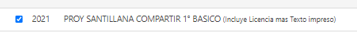 5. Realizada la compra recibirá un correo de confirmación.  ¿CÓMO INGRESAR?El acceso al contenido es a través de santillanacompartir.cl, luego pulse en Acceso/ ir a Stella ingresando con usuario y contraseña que será entregada por el colegio al inicio del año escolar.IMPORTANTE: La compra vía web estará disponible a contar del 20 de enero 2022. El sistema de compra dispone de Opción de pago hasta 10 Cuotas precio contado con tarjeta de crédito. (exceptuando Falabella)Ante cualquier inquietud comunicarse con nuestro Contac Center 600 600 18 08 Nuestro horario de atención es lunes a viernes de 09.00 a 18.00 hrs. horario continuado. 